Ученик : Ања Наумовић VI-1 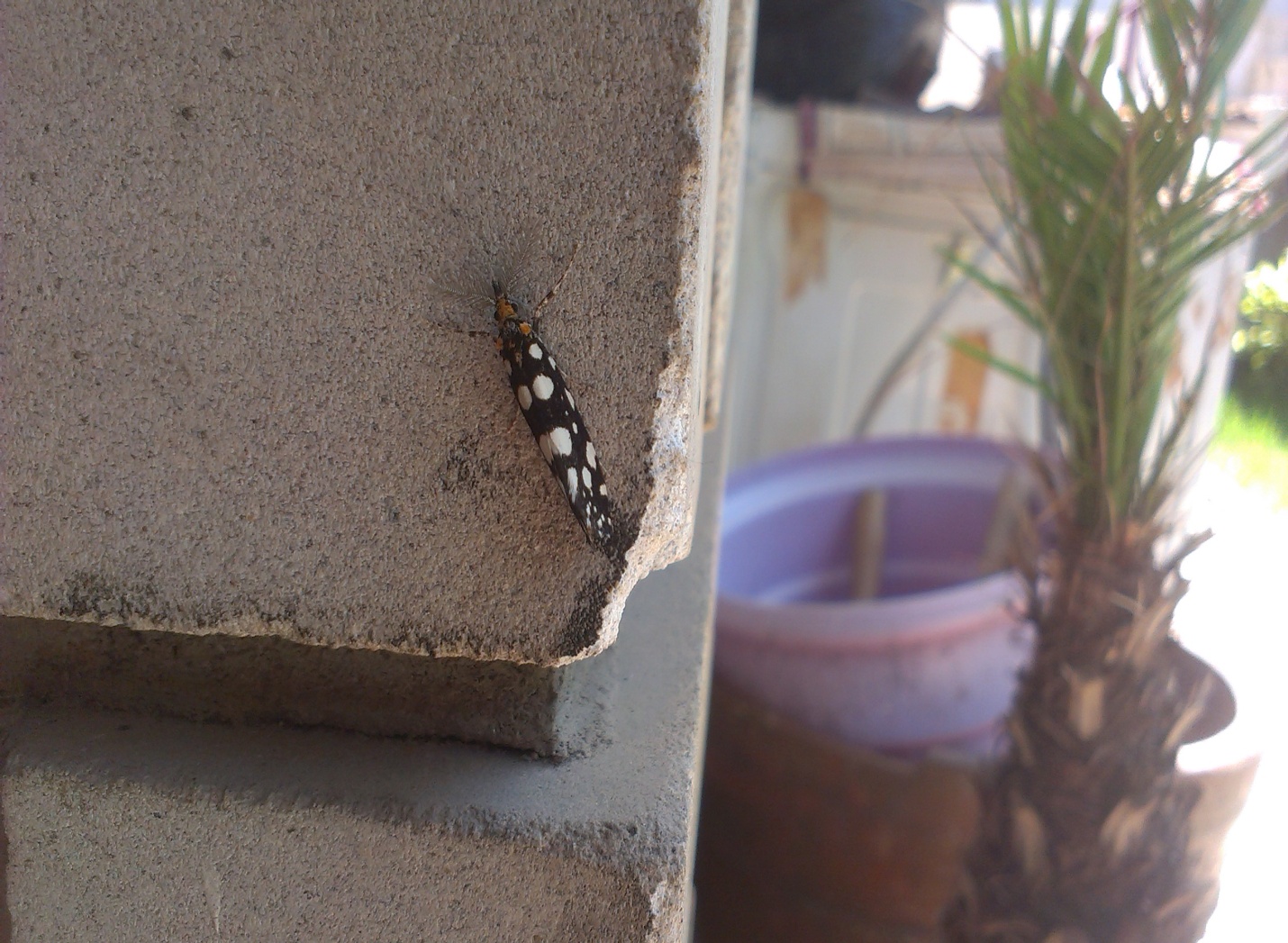 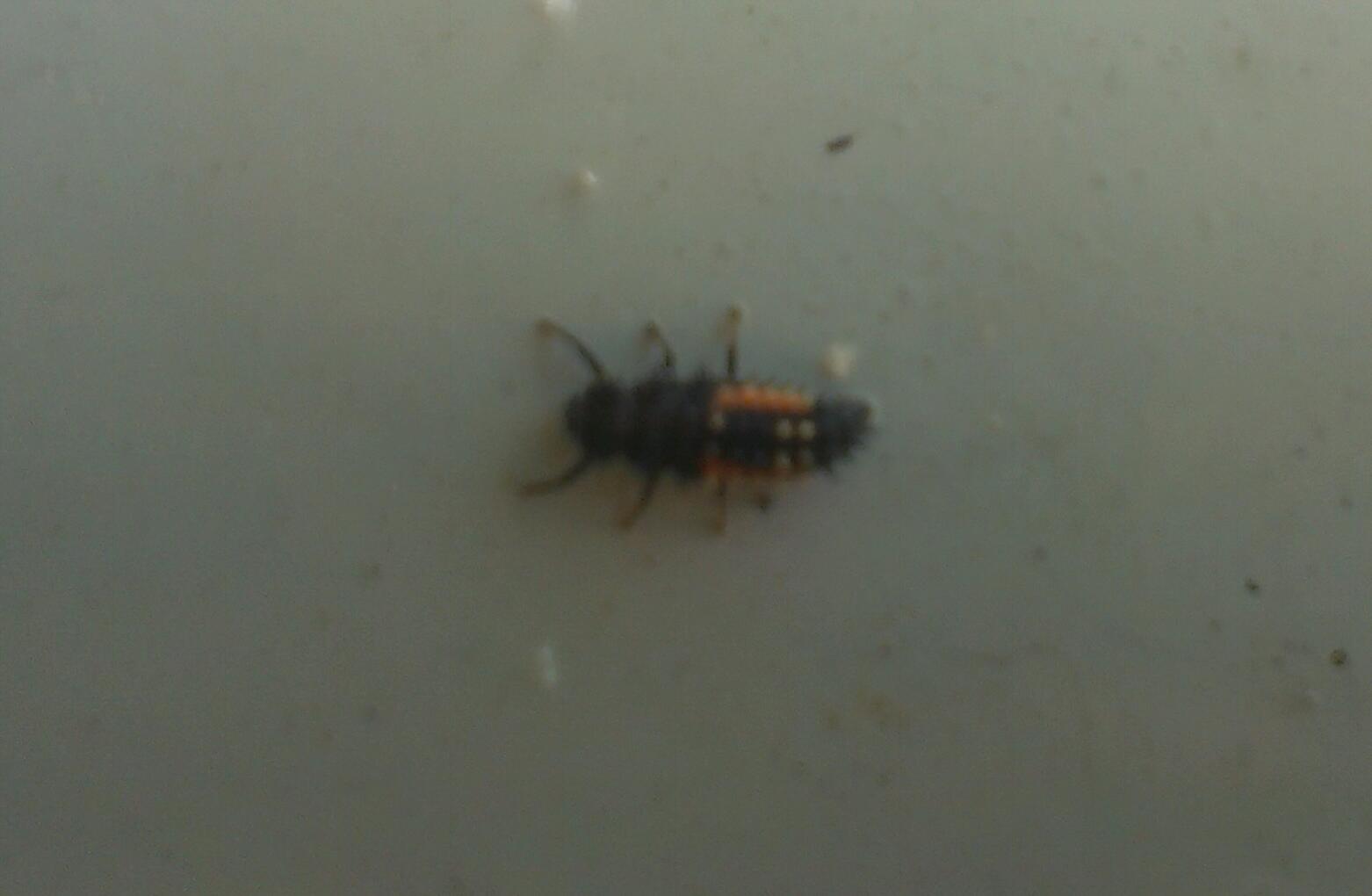 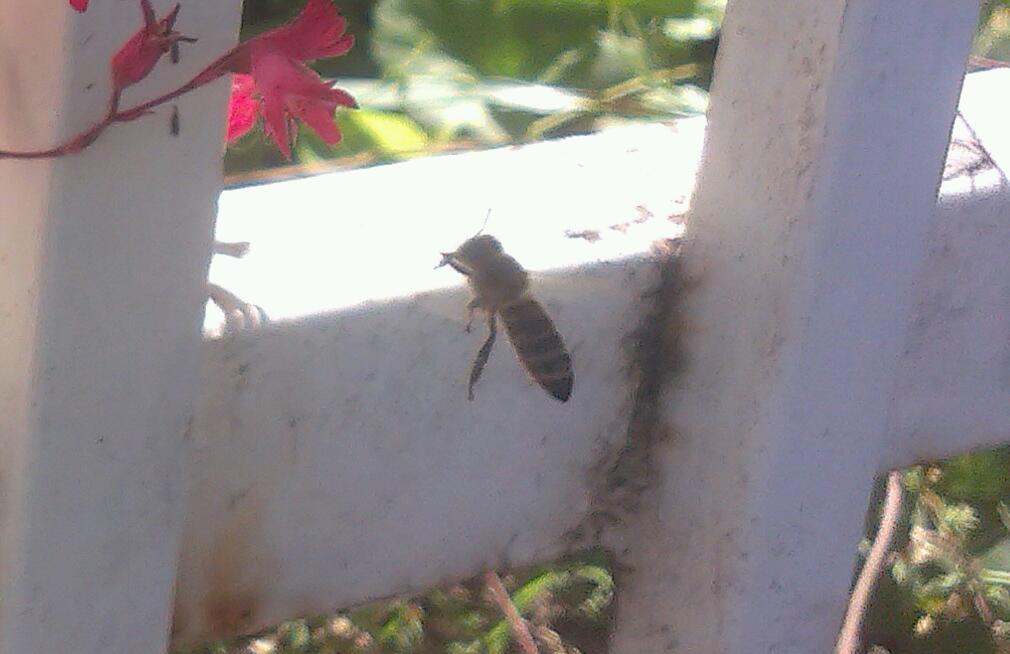 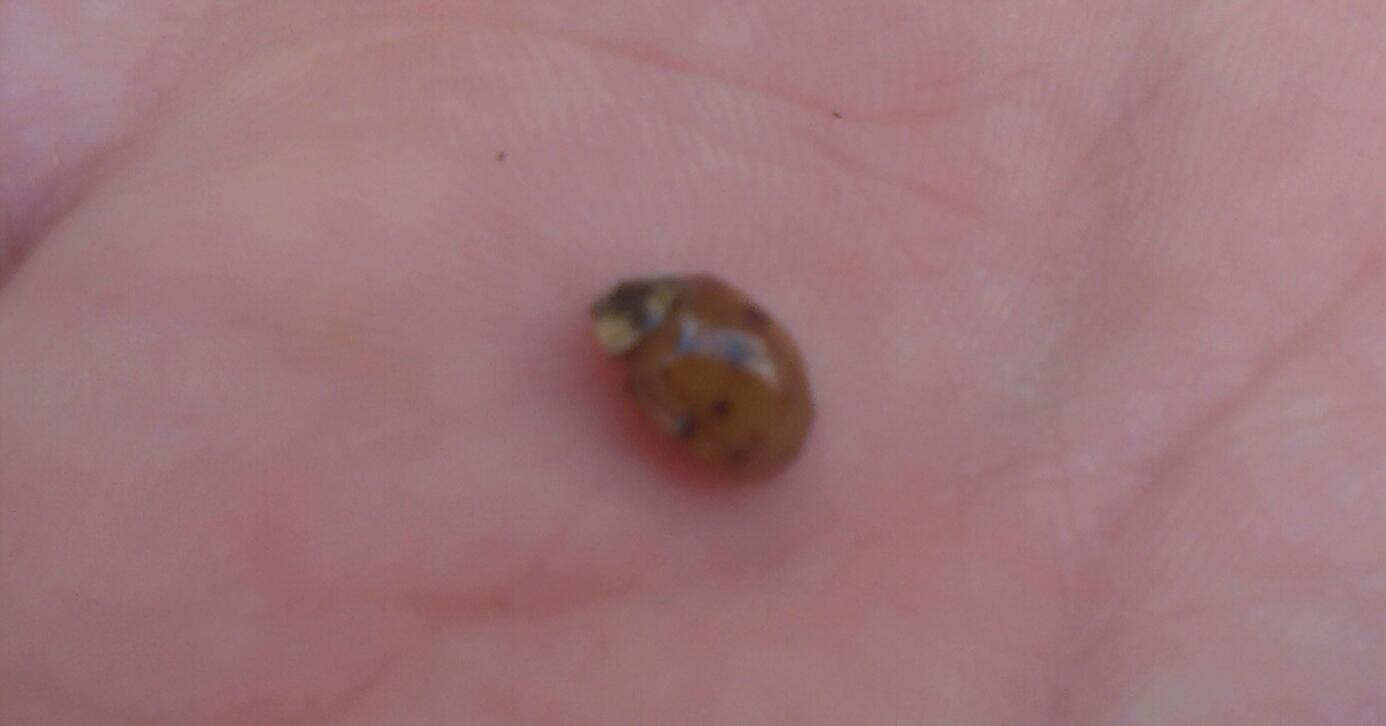 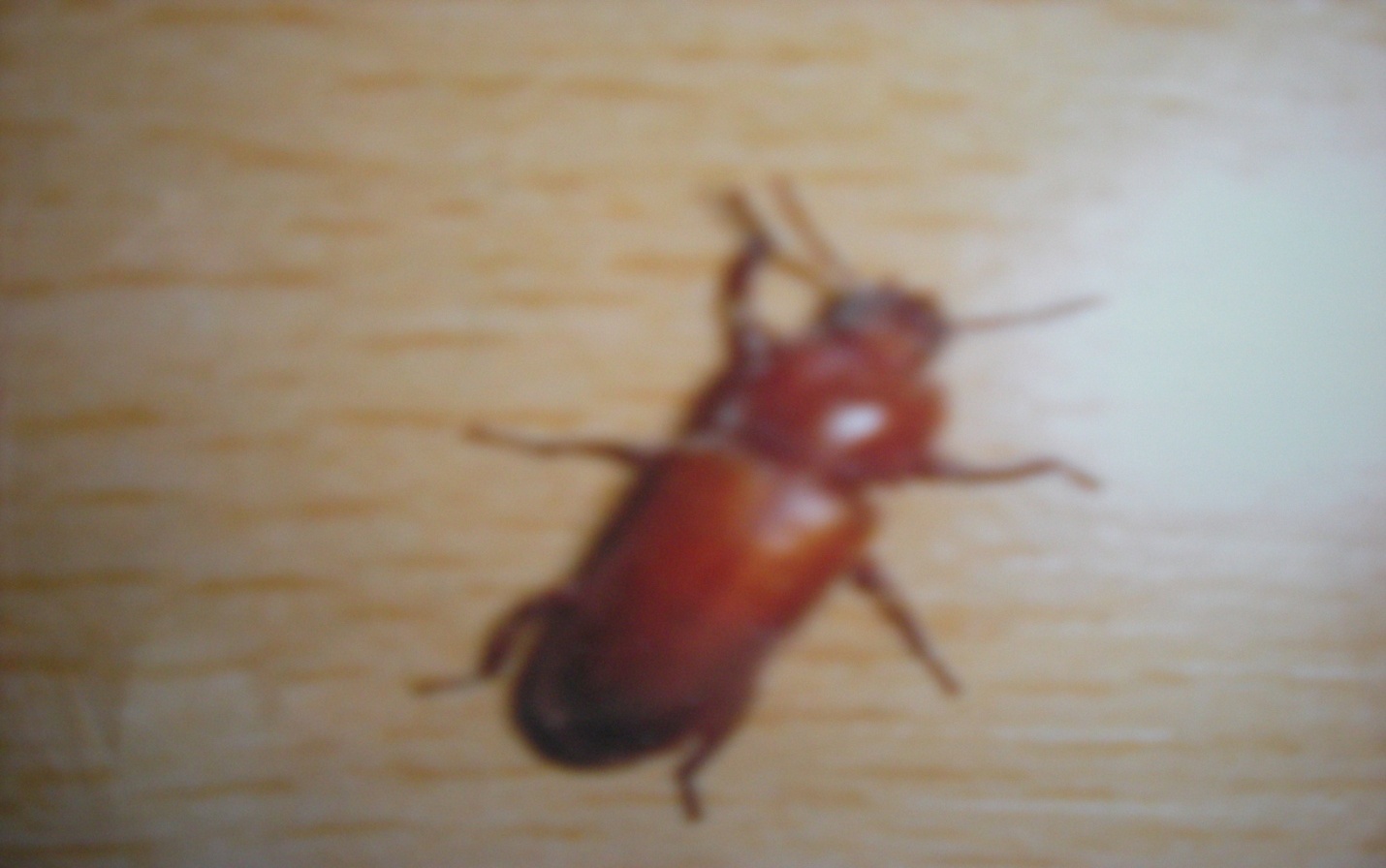 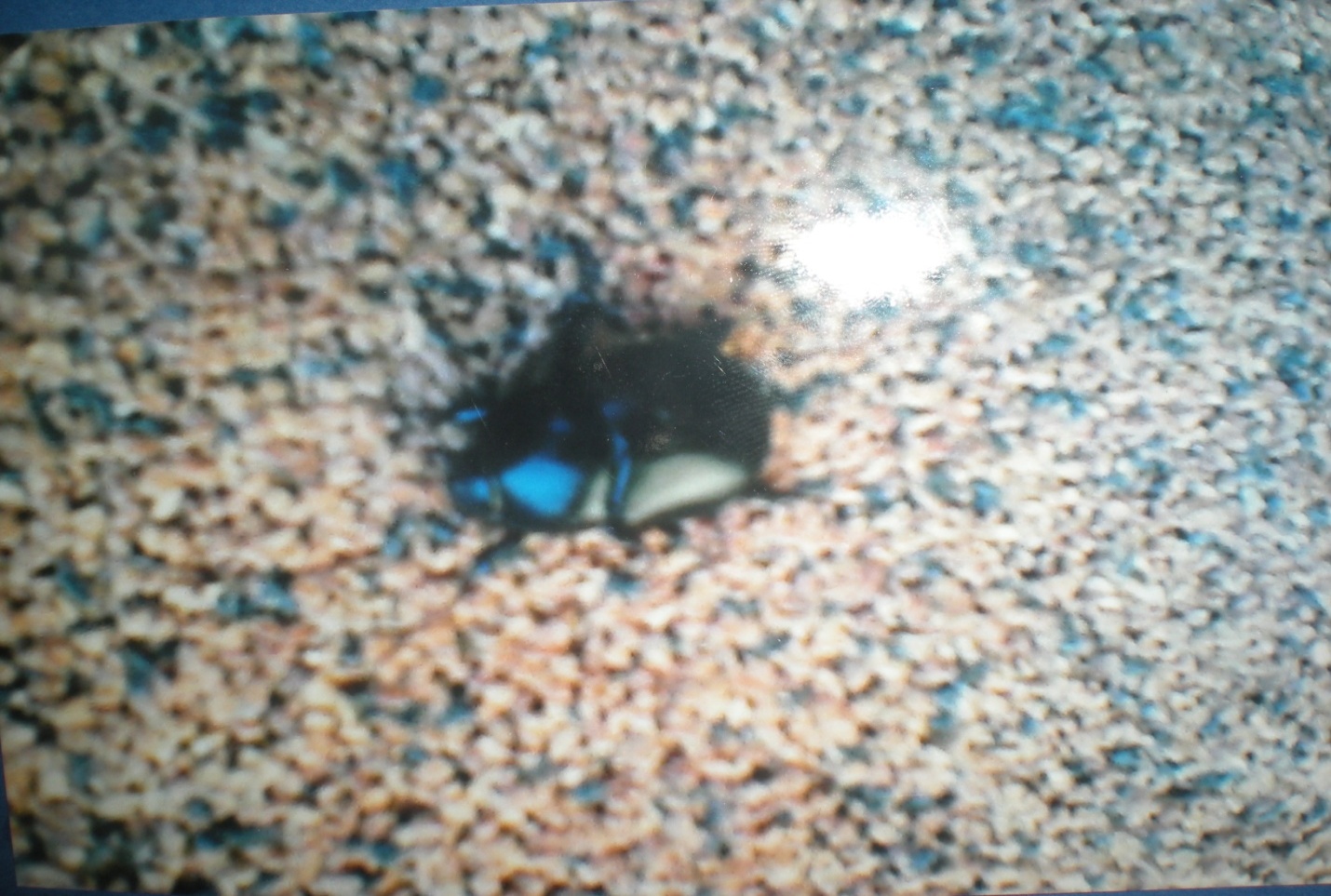 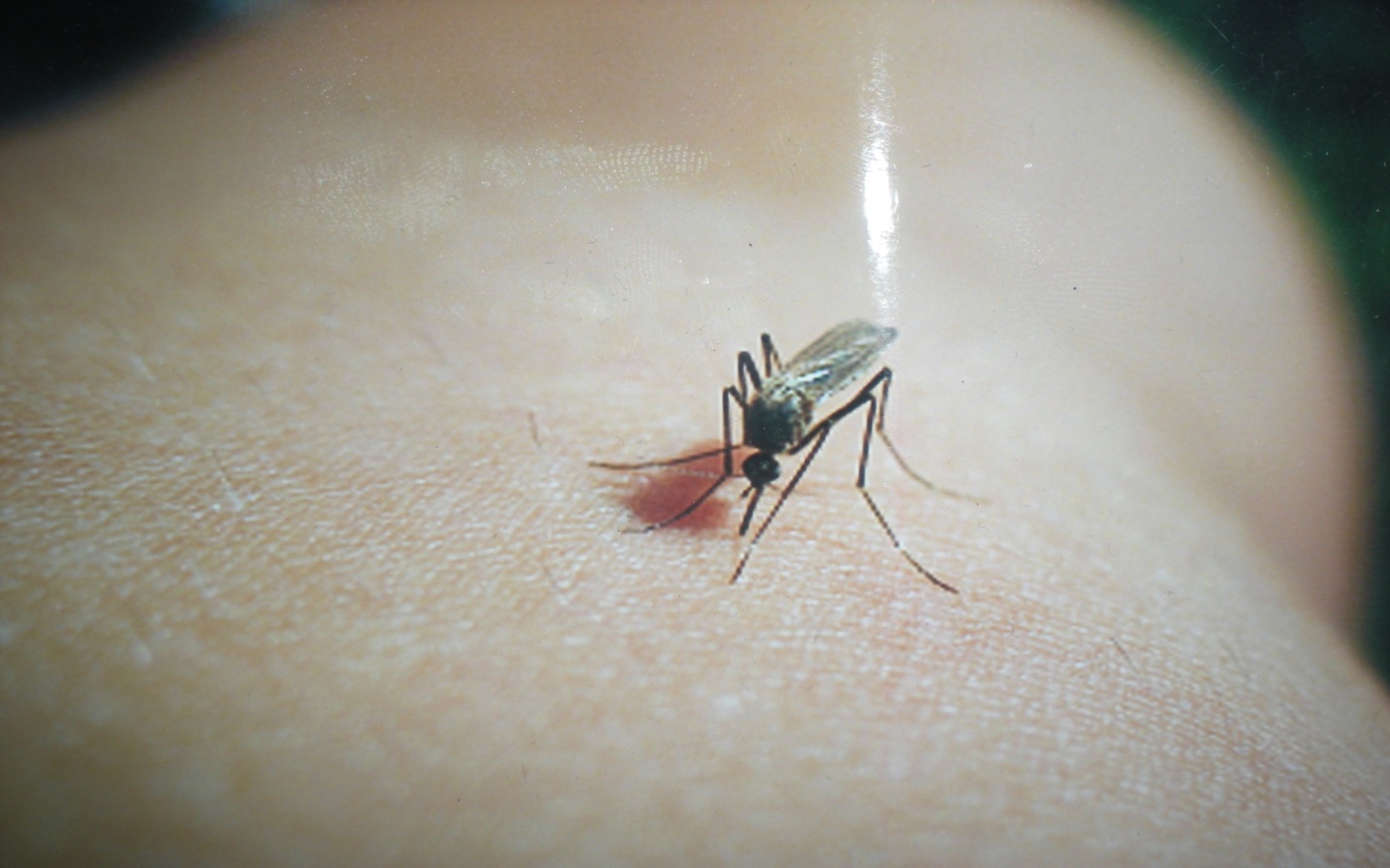 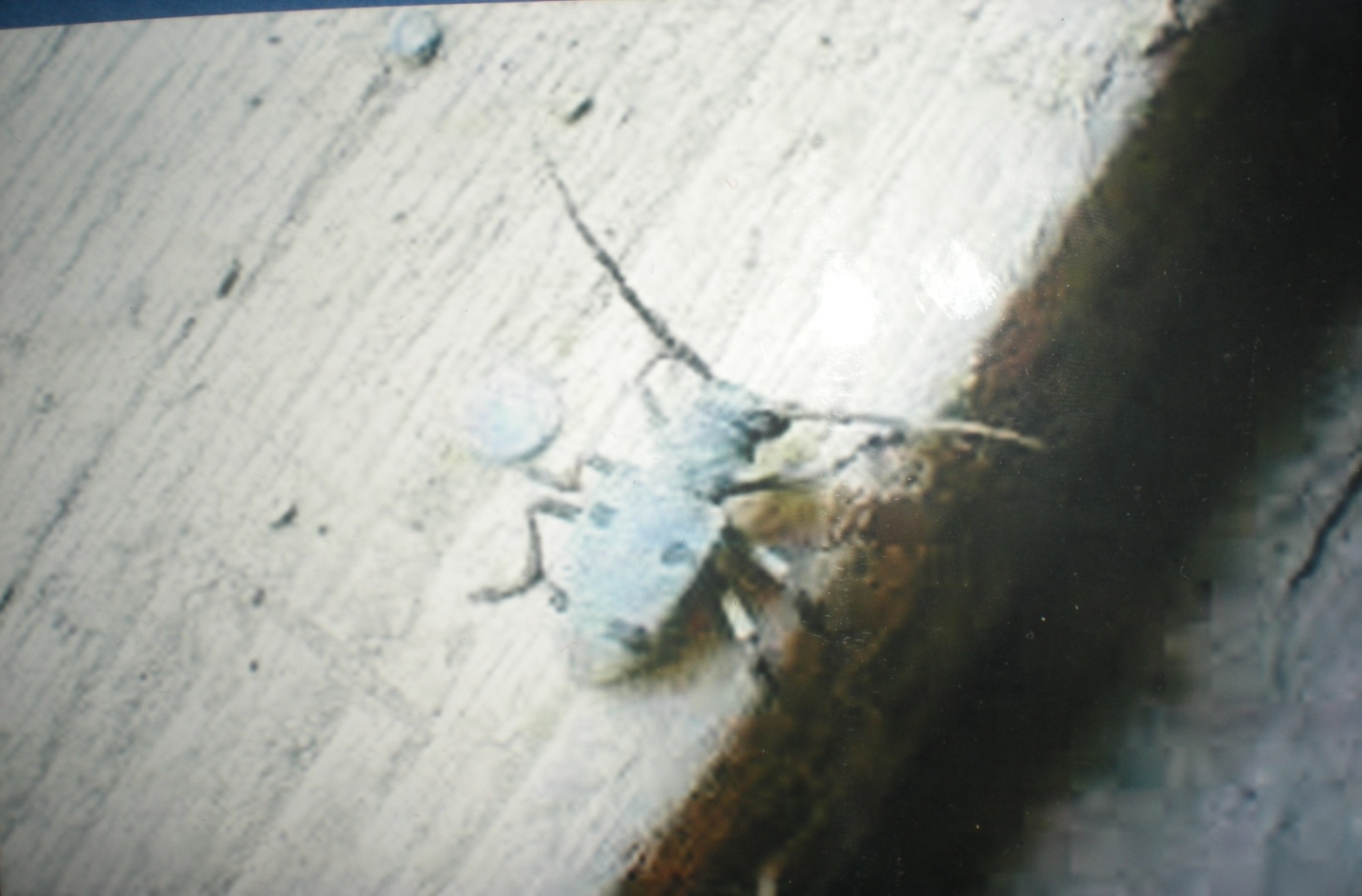 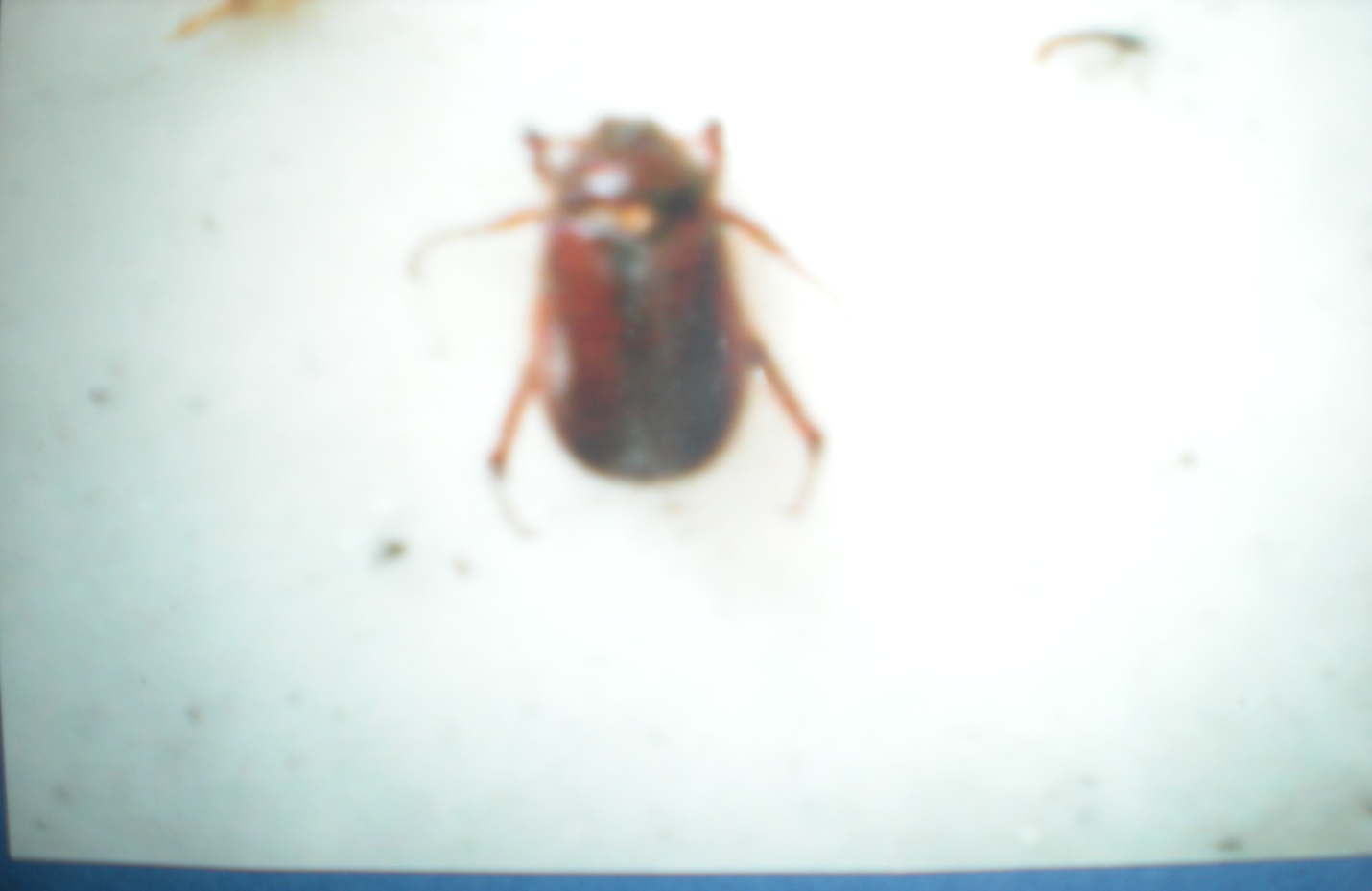 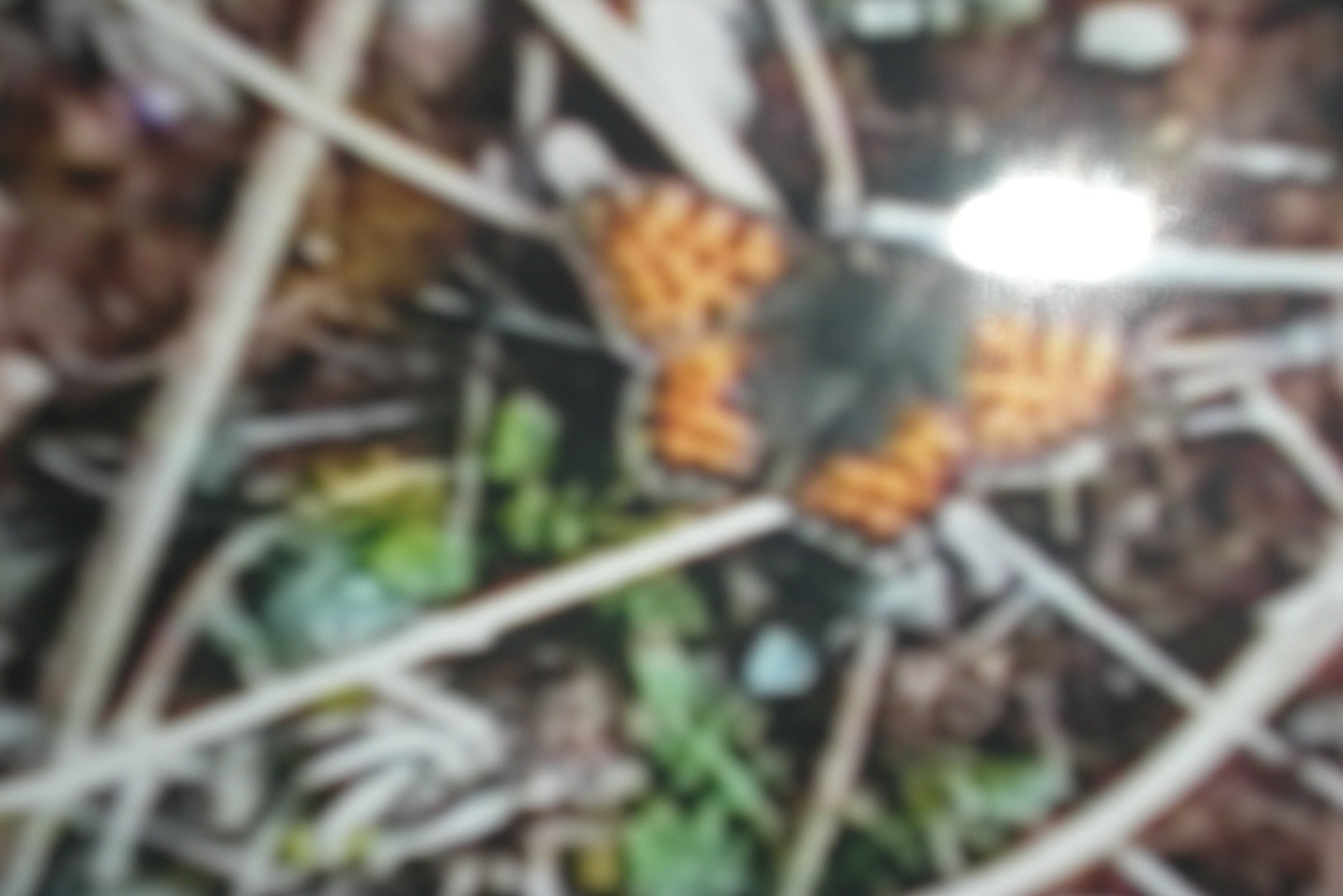 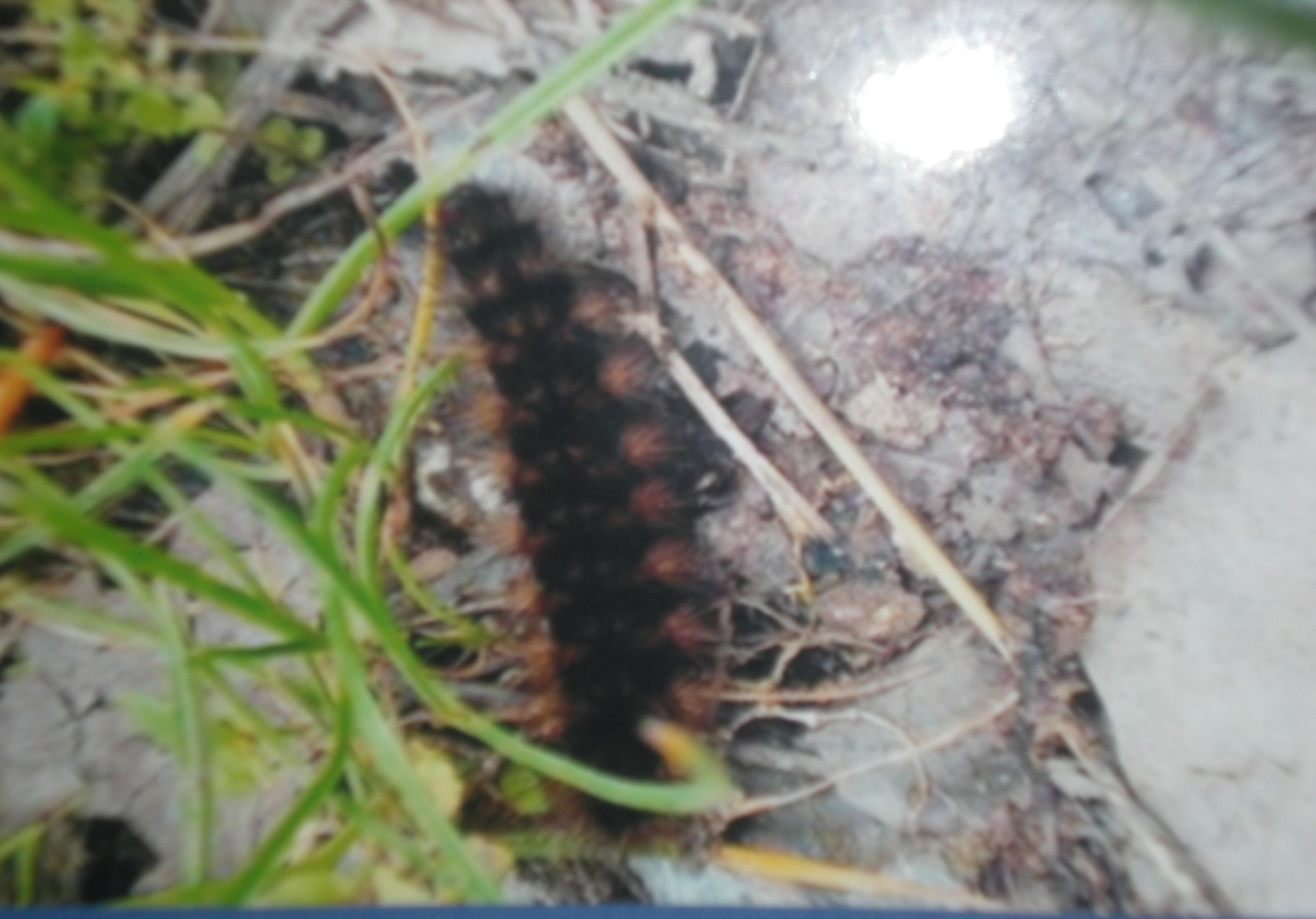 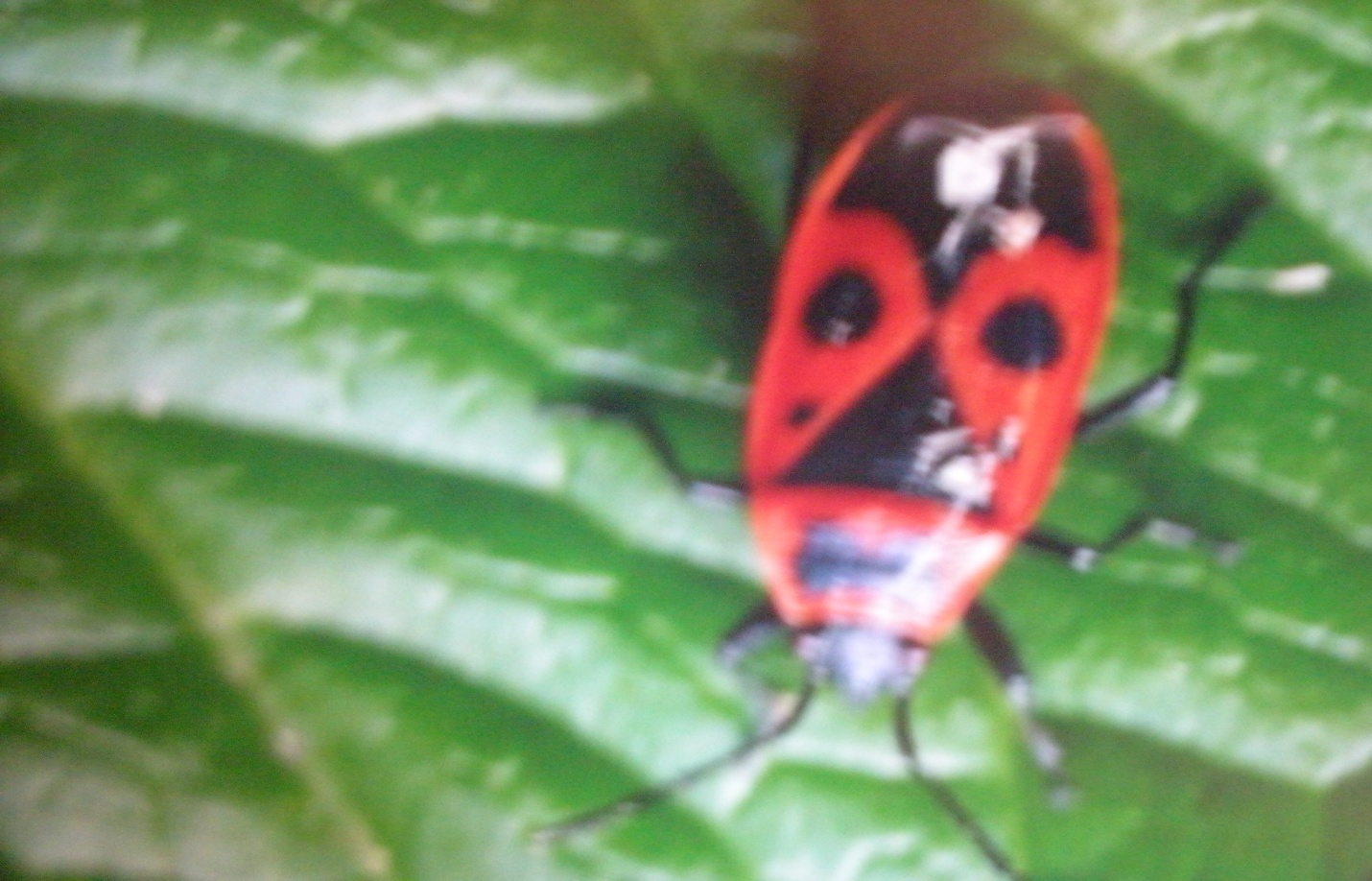 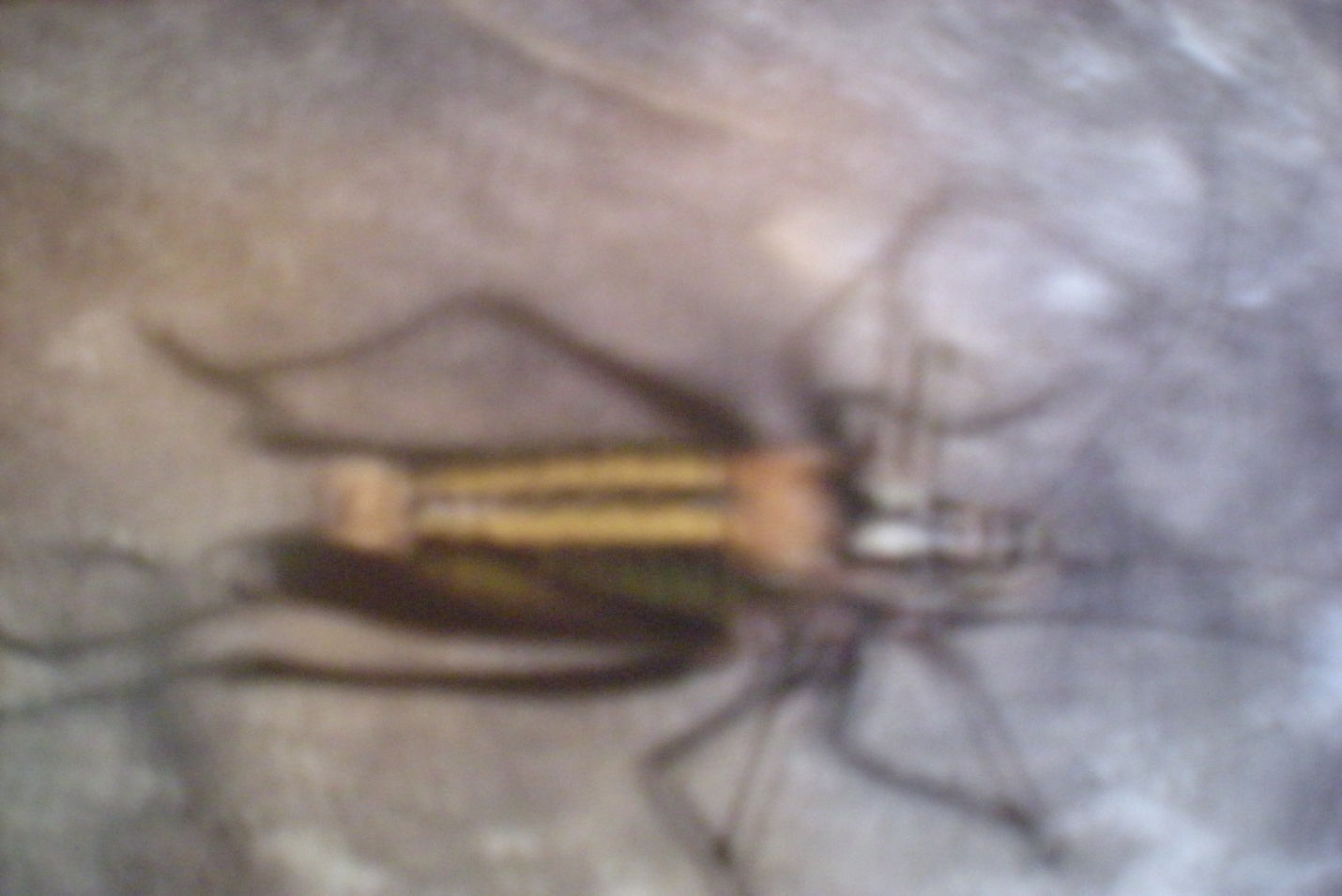 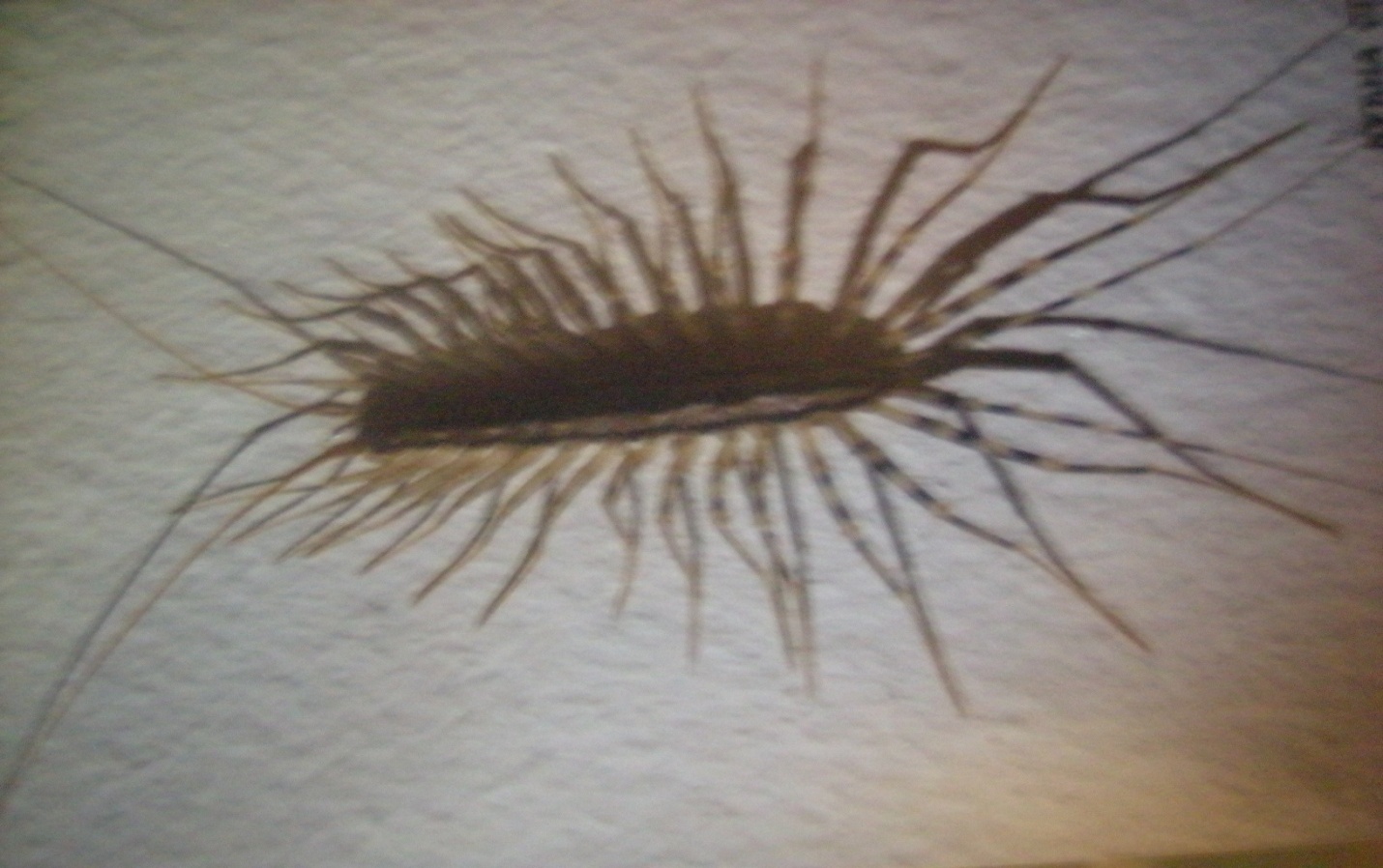 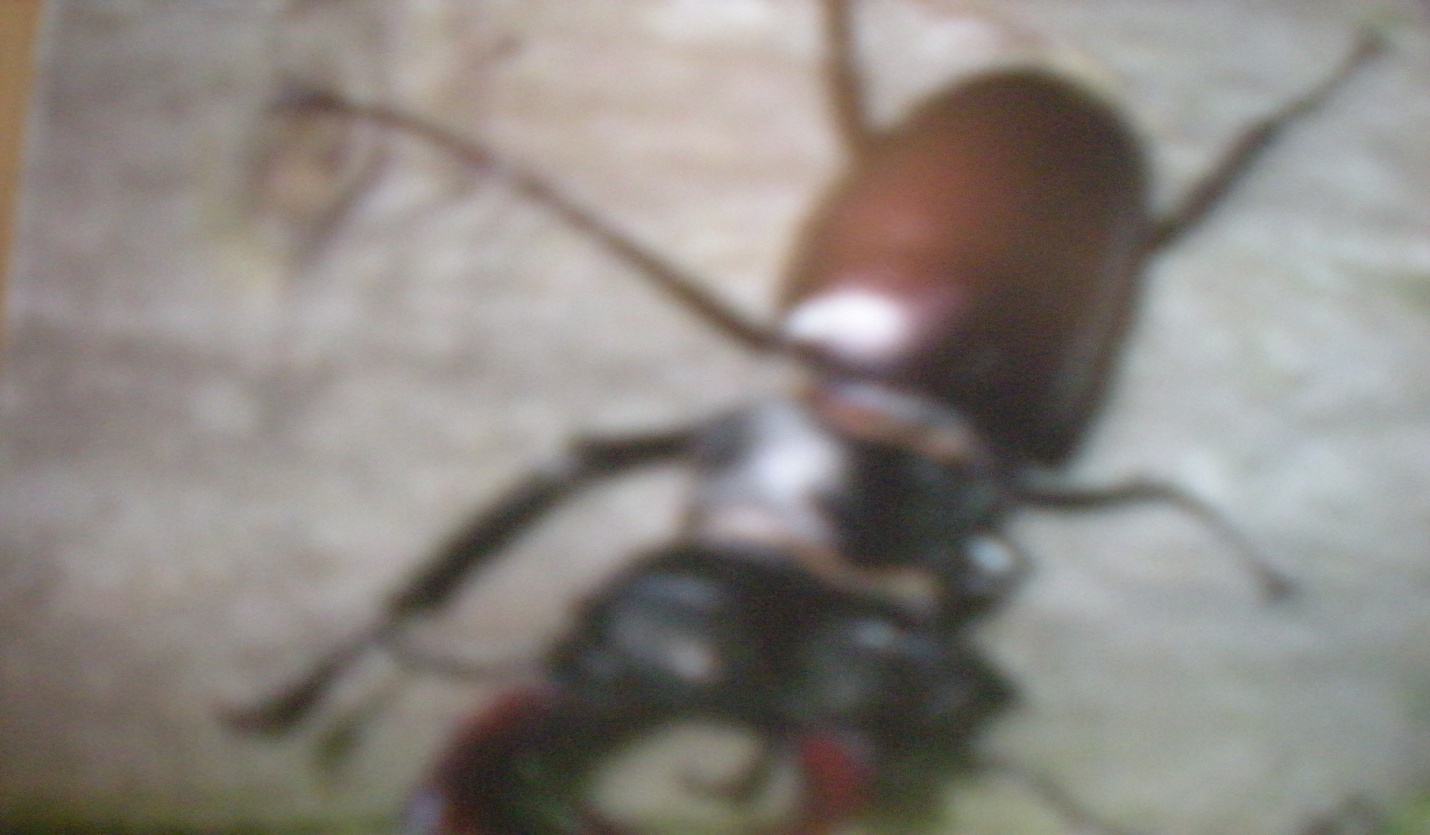 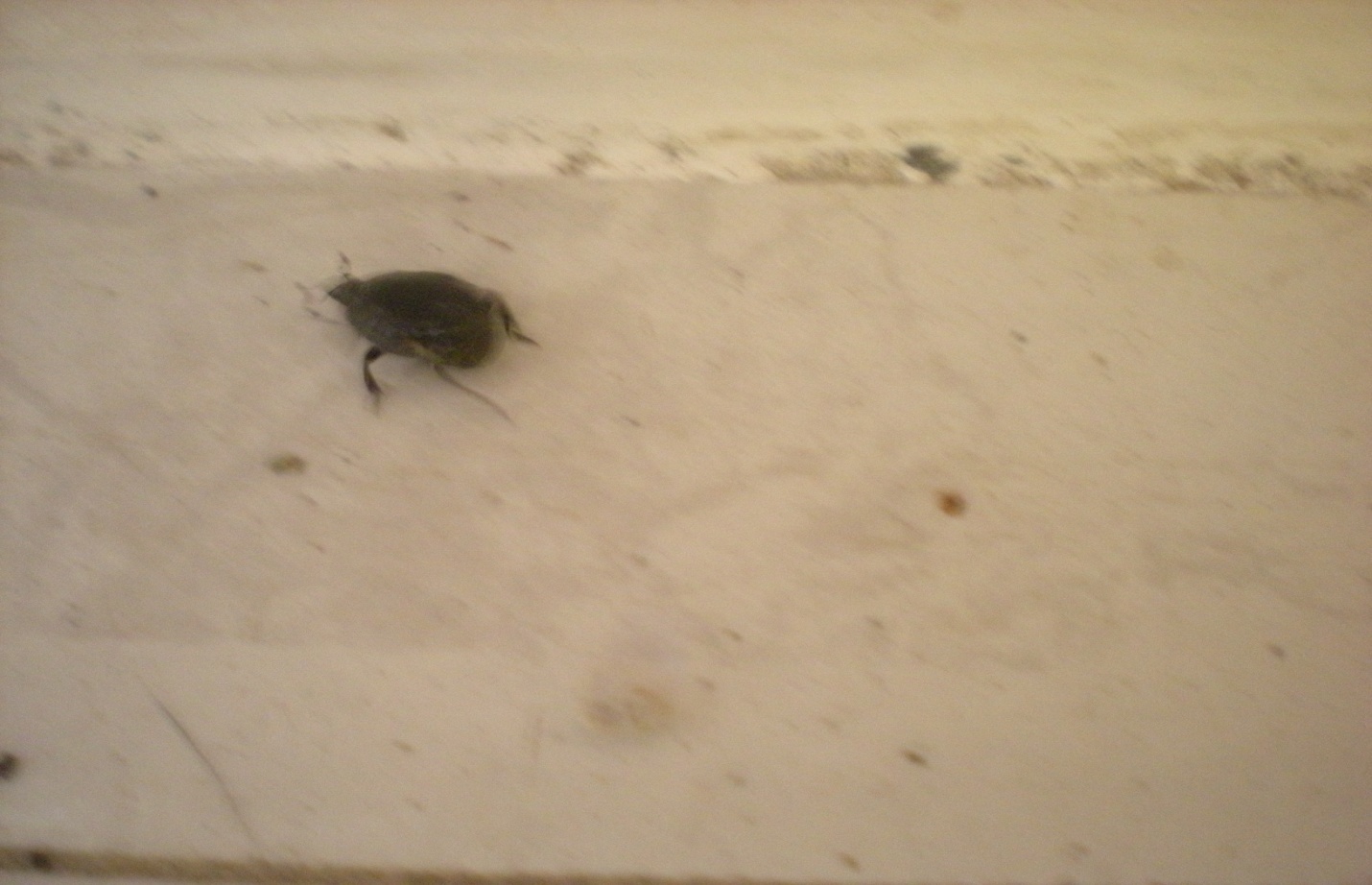 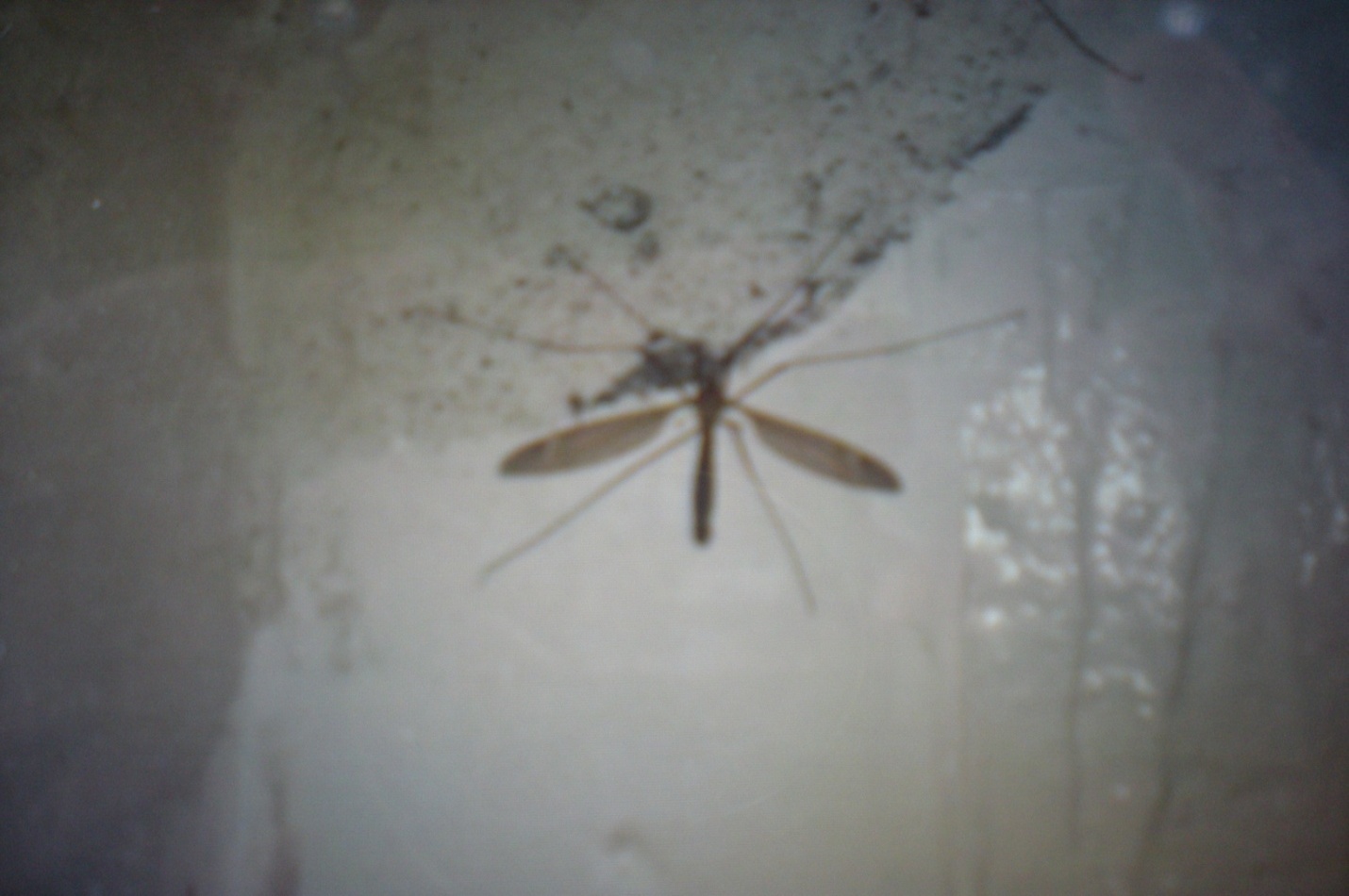 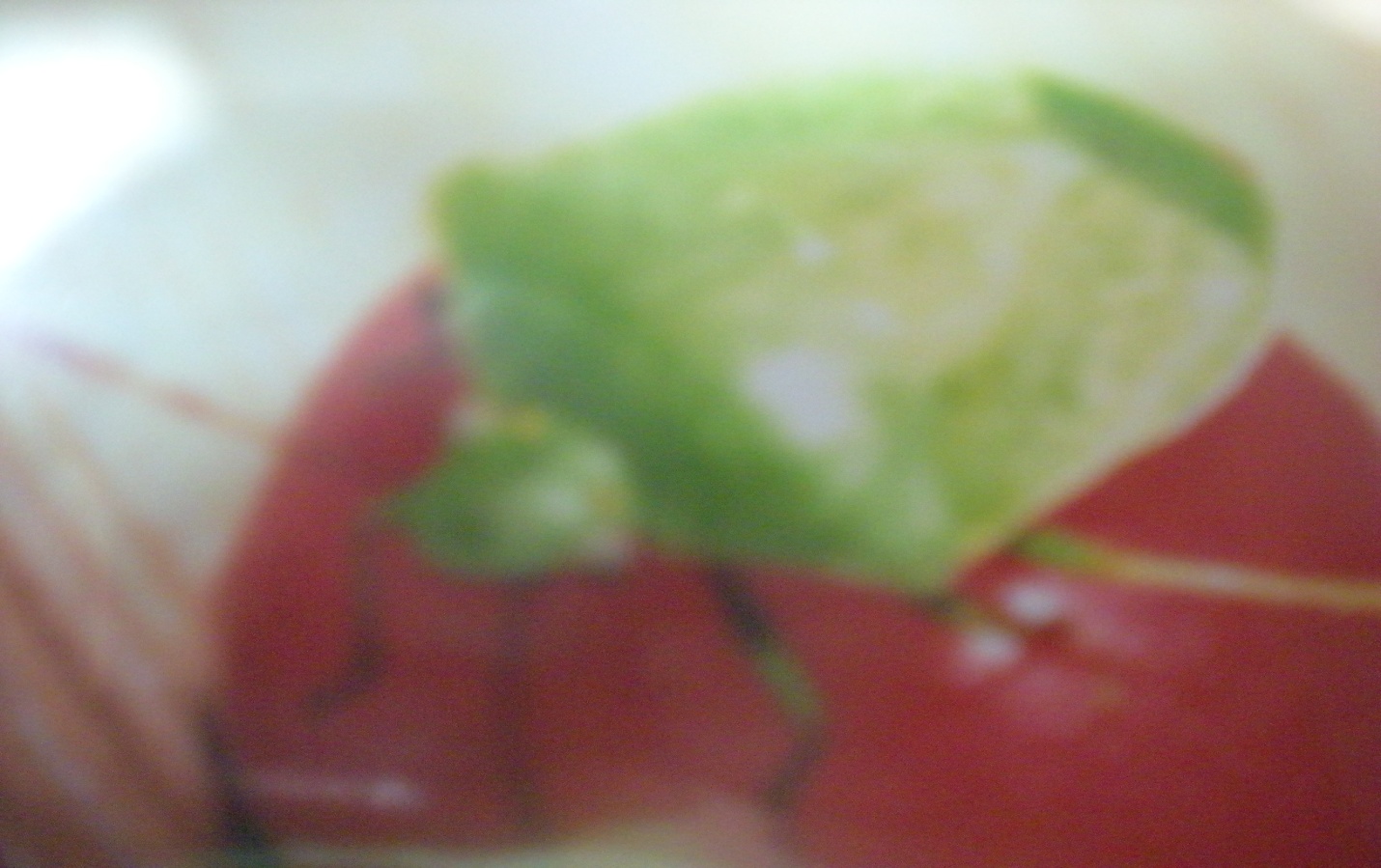 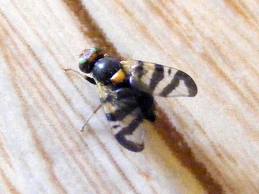 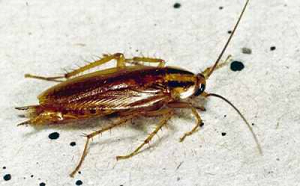 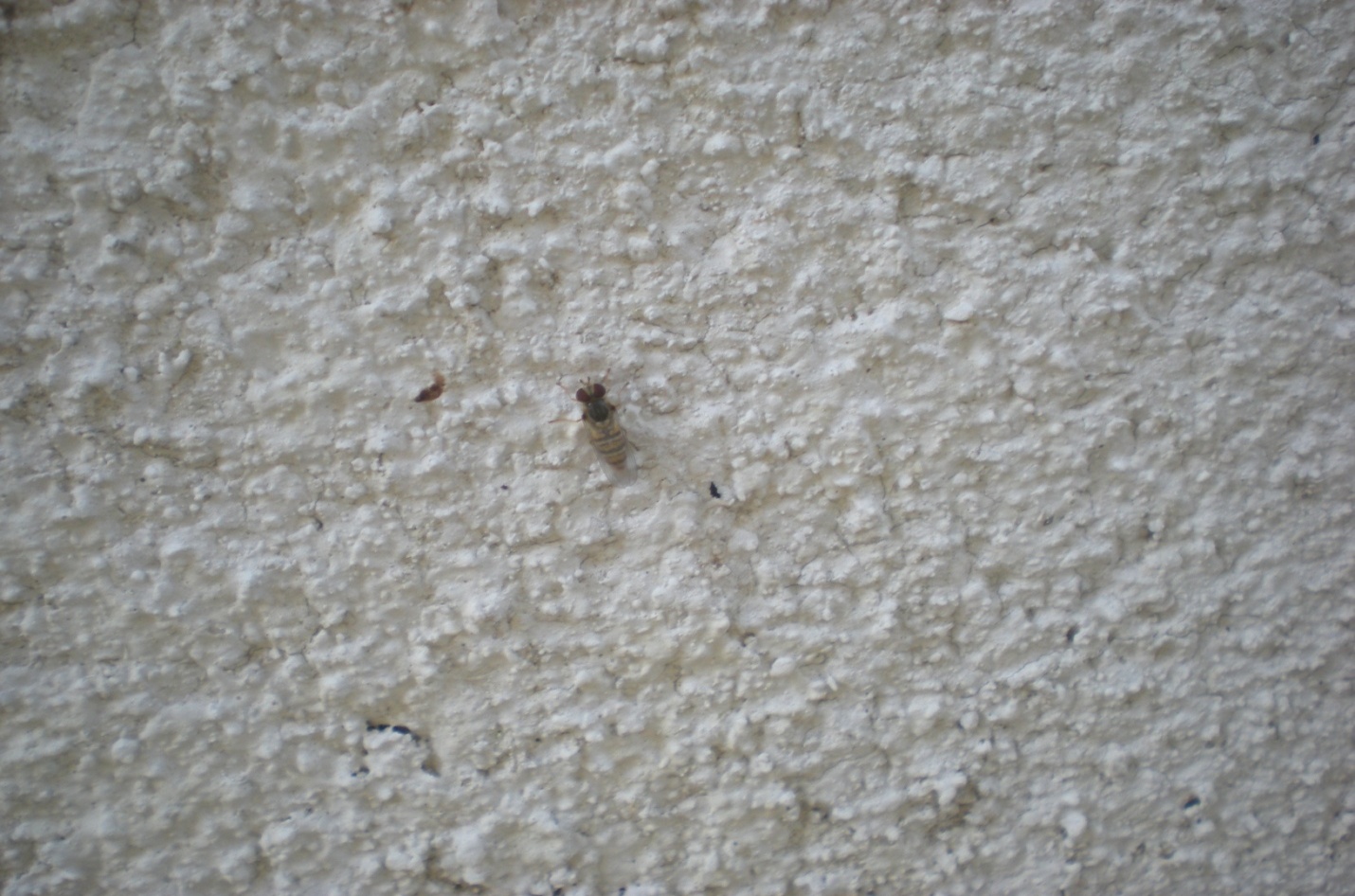 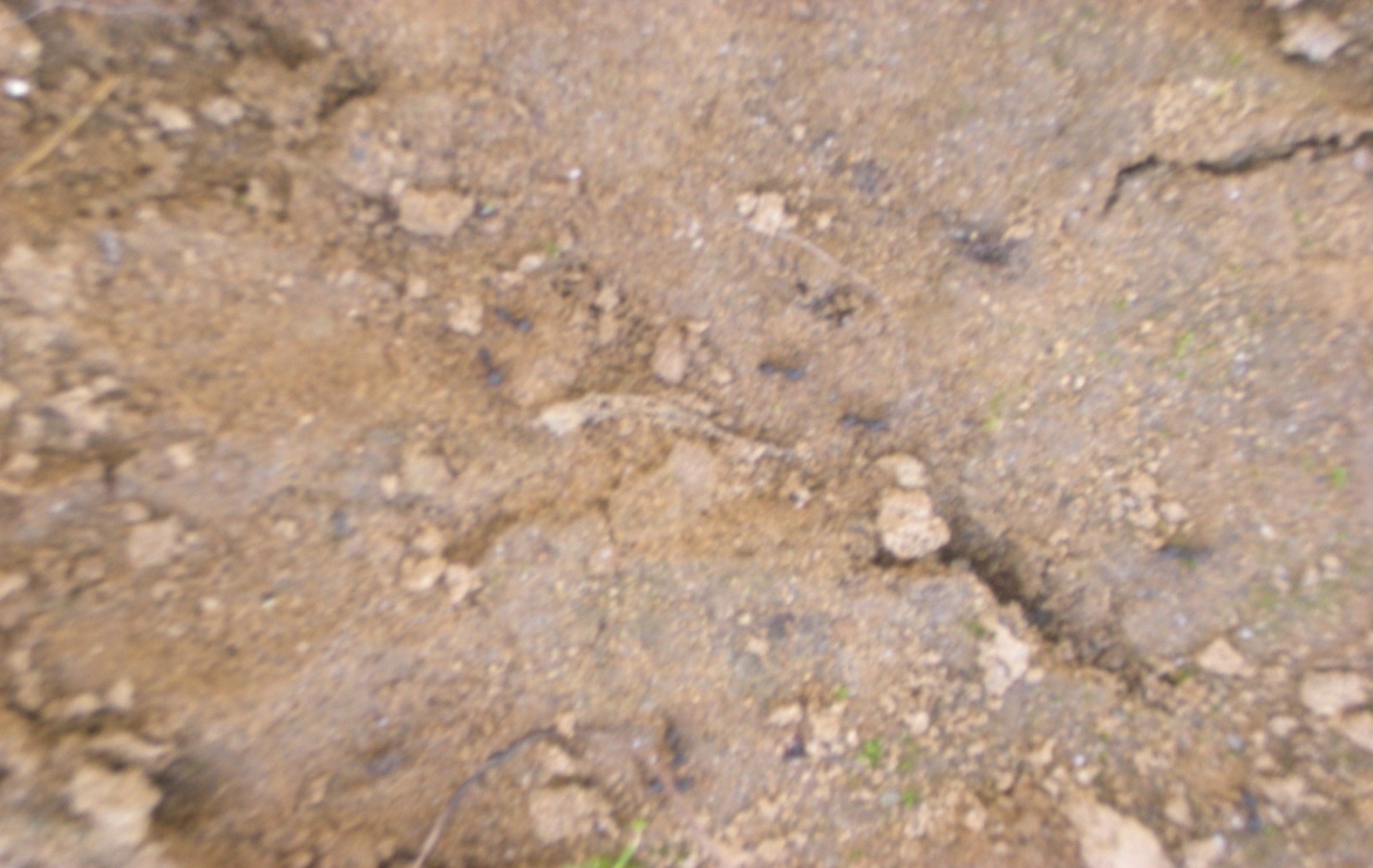 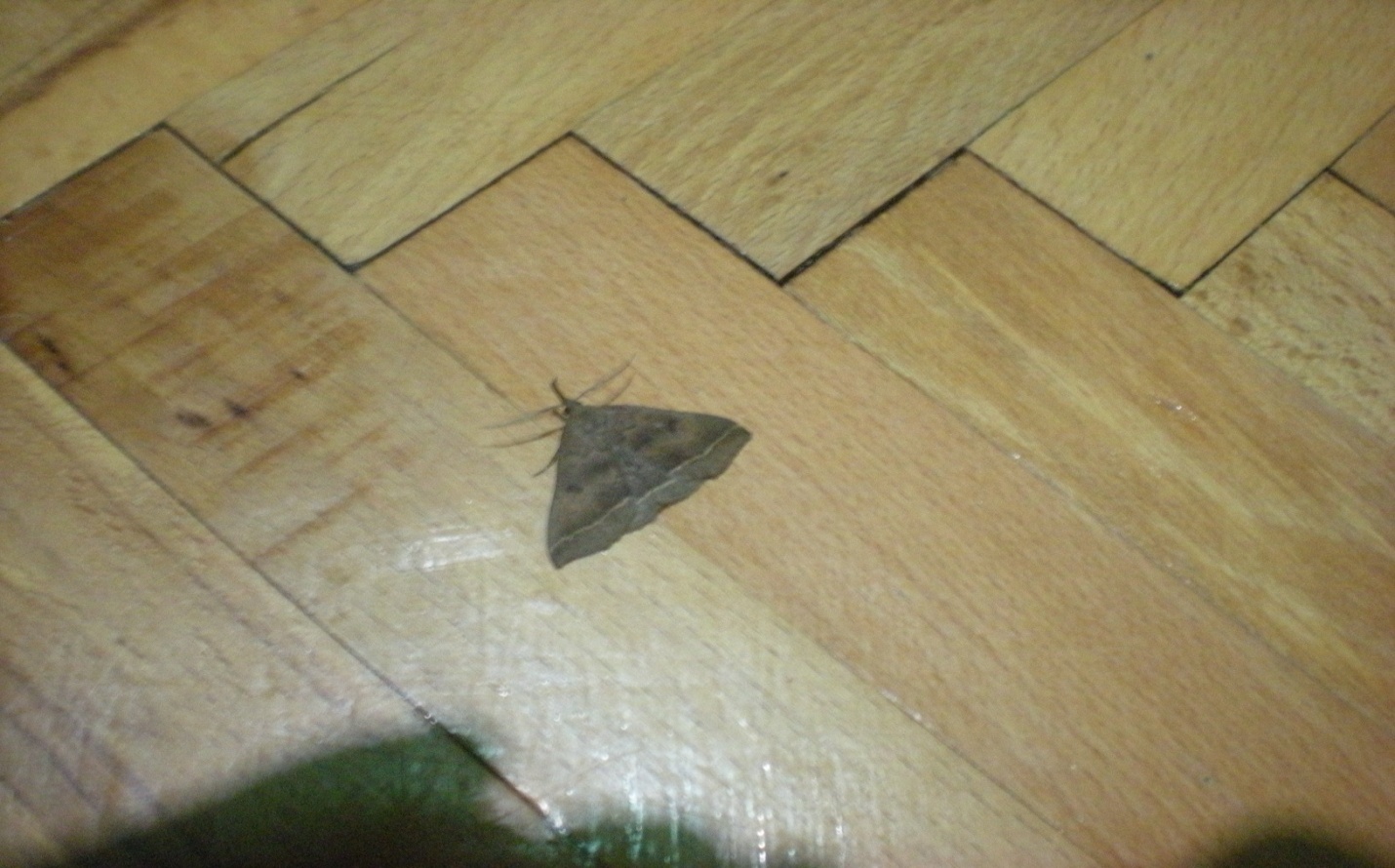 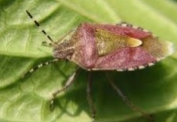 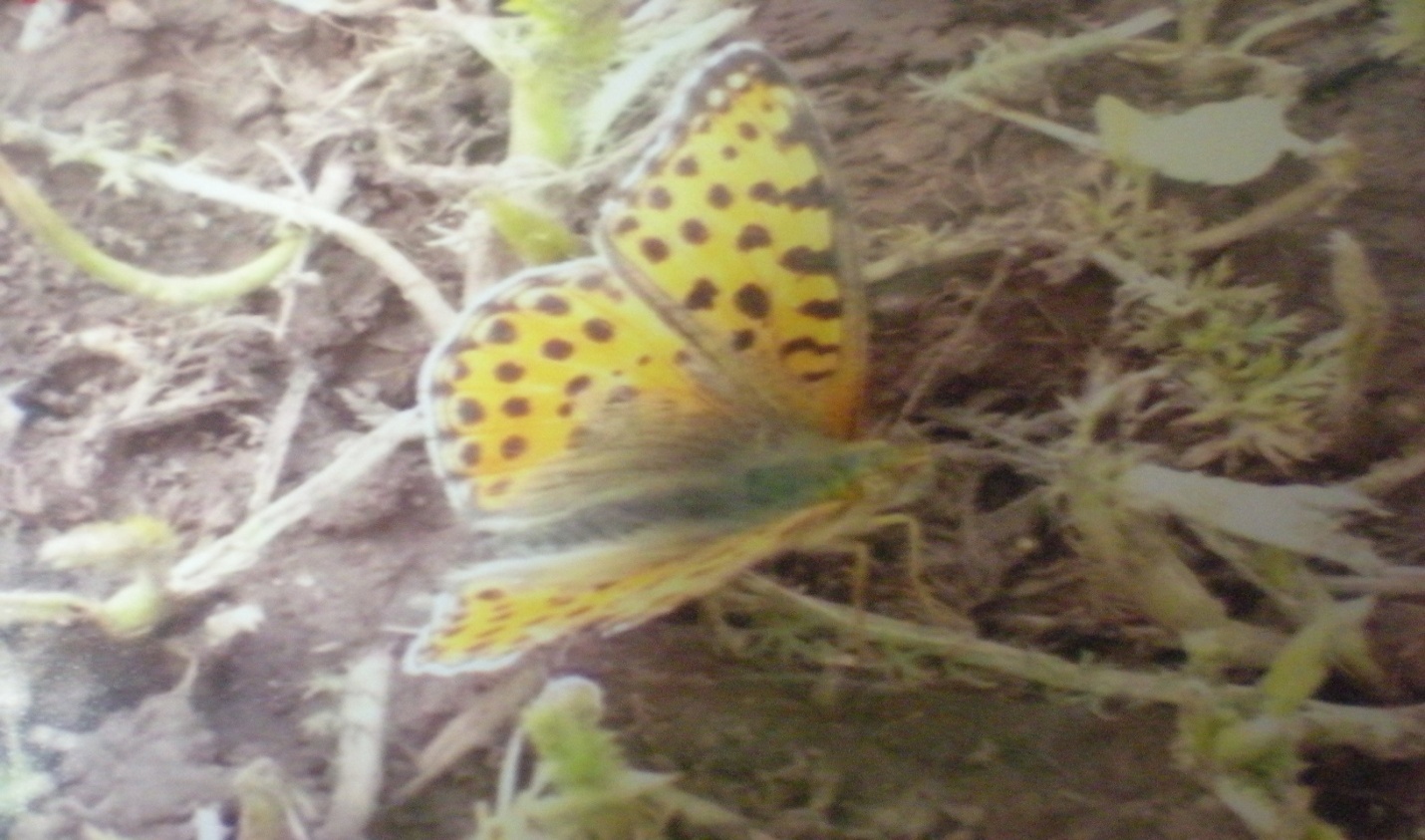 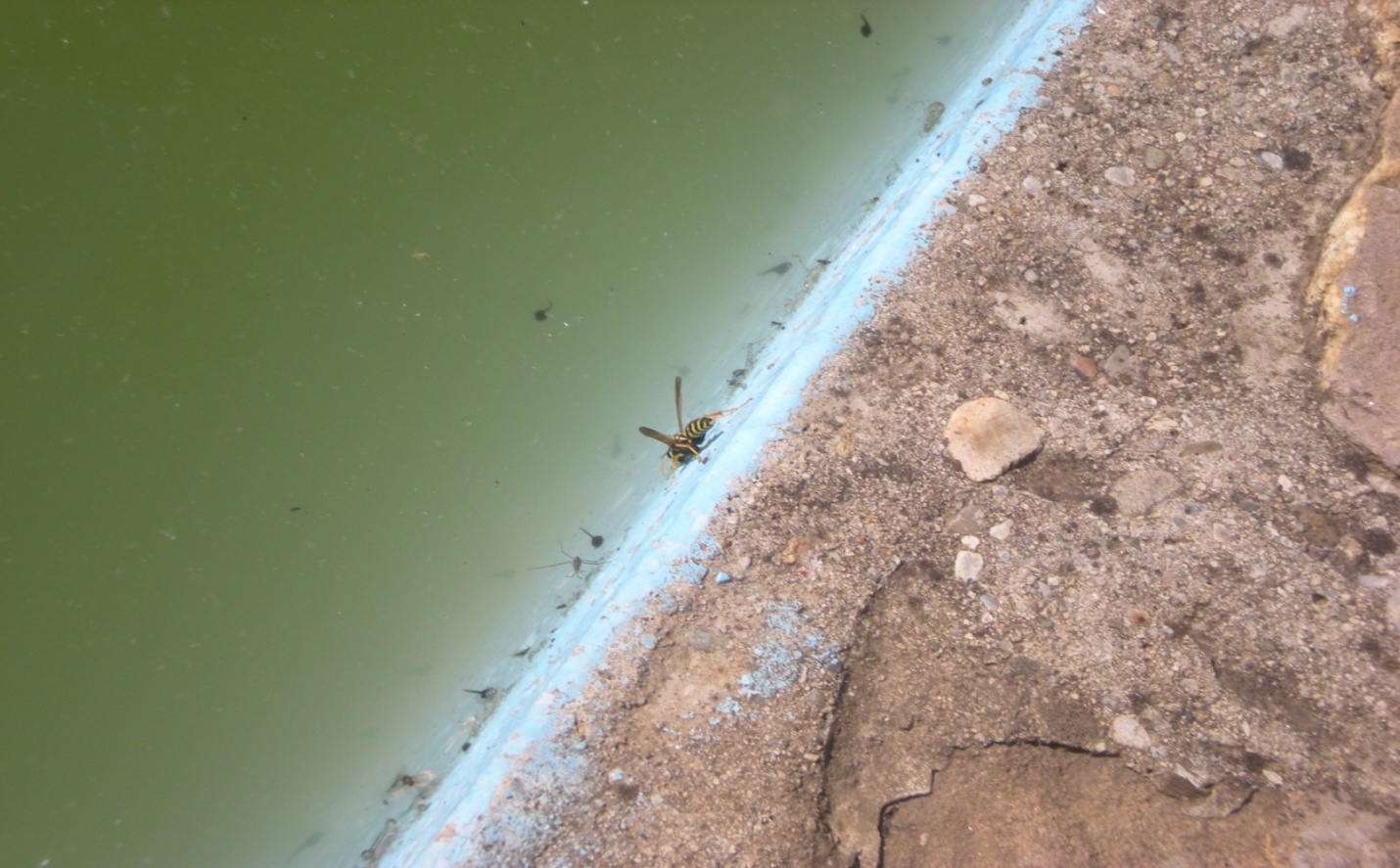 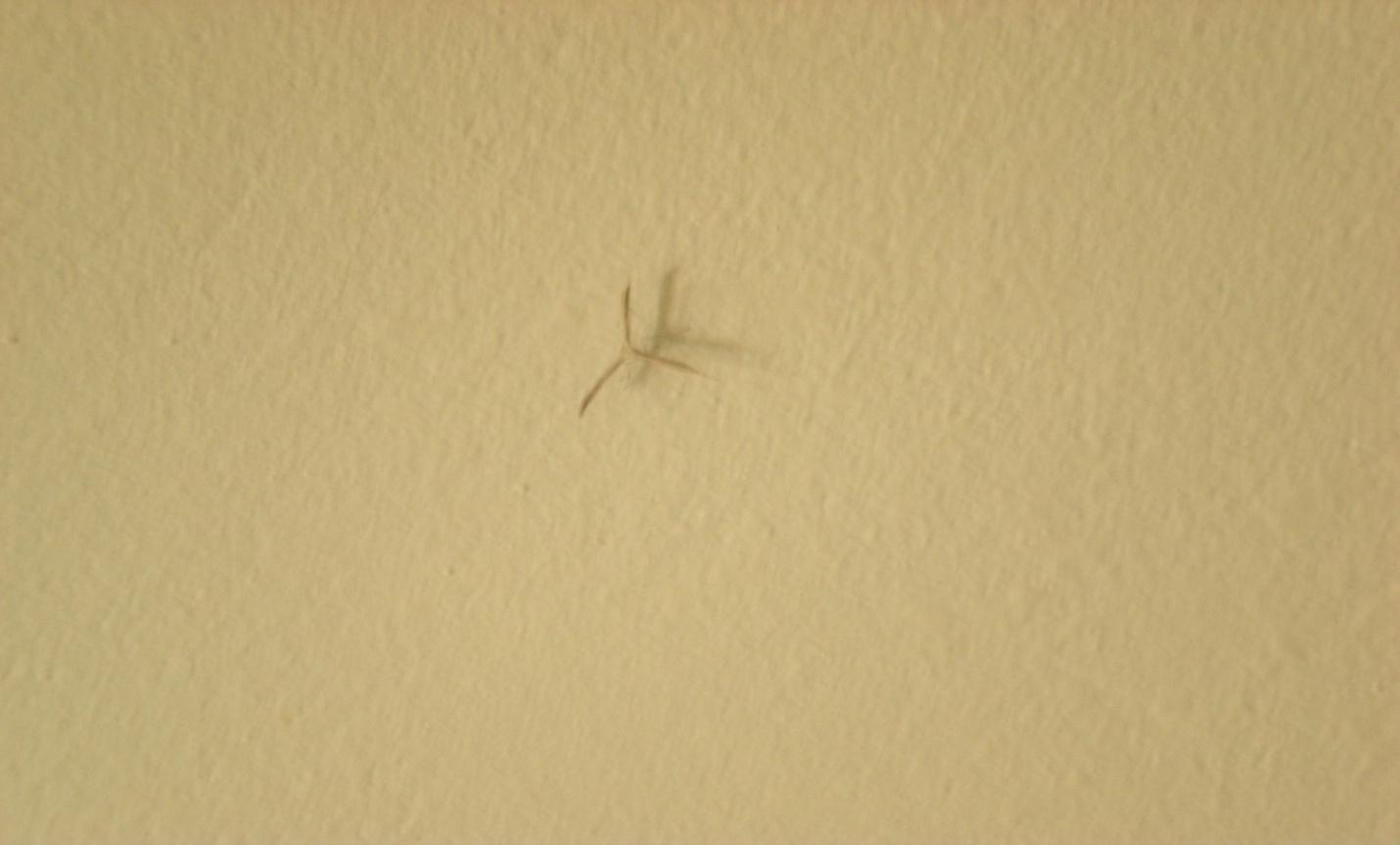 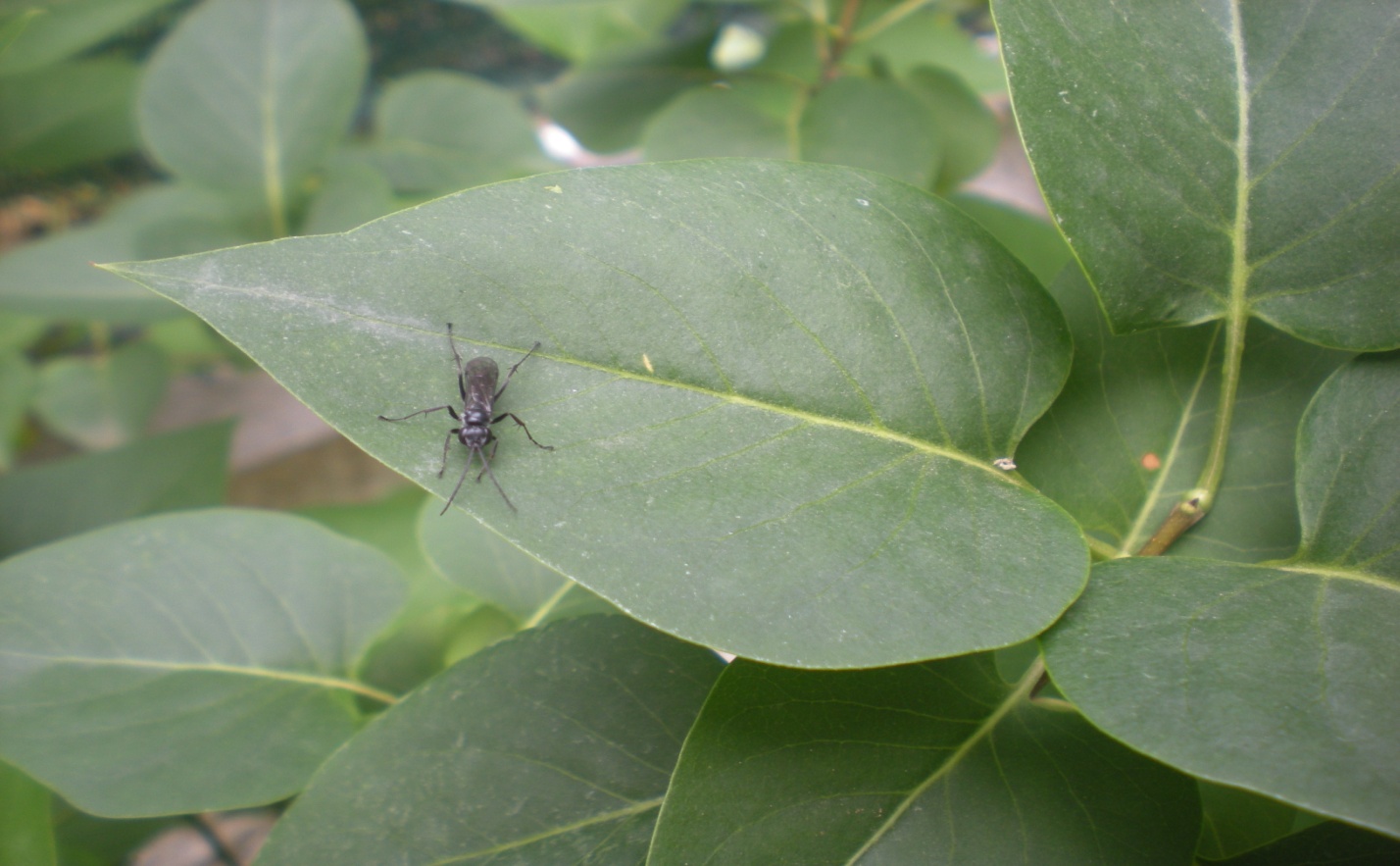 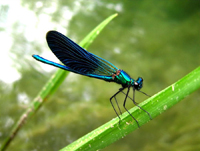 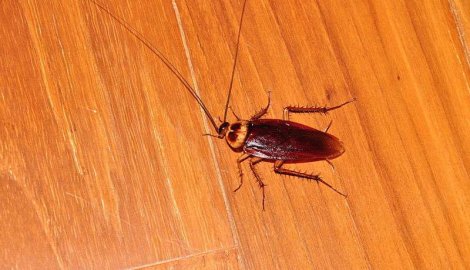 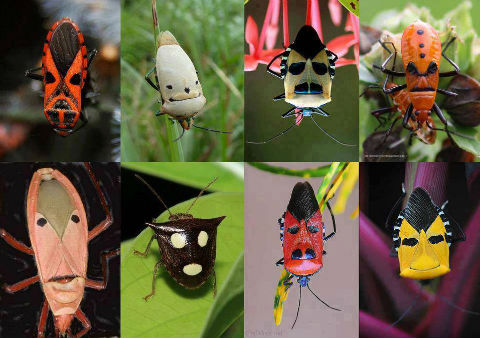                 И бубе имају лица !!!                 Крај Назив инсекта :MoљацЛатински назив :TineidaeЦарство:AnimaliaРед :LepidopteraПородица :TineidaeДатум фотографисања :20 . 5. 2014 .Назив инсекта :Ларва бубамареЛатински назив :Larve CoccinelleЦарство:АnimaliaРед :ColeopteraПородица :CoccinellidaeДатум фотографисања :20 . 5 . 2014Назив инсекта :Медоносна пчелаЛатински назив :Apis meliferaЦарство:AnimaliaРед :HymenopteraПородица :ApoideaДатум фотографисања :20 . 5 . 2014 .Назив инсекта :БубамараЛатински назив :CoccinellidaeЦарство:АnimaliaРед :ČoleopteraПородица :CoccinellidaeДатум фотографисања :20 . 5 . 2014 .Назив инсекта :TврдокрилацЛатински назив :ColeopteraЦарство :AnimaliaРед :ColeopteraДатум фотографисања :21 . 5 . 2014Назив инсекта :БалегарЛатински назив :ScarabaeideaЦарство:AnimaliaРед :ColopteraНатпородица :ScarabaeoideaДатум фотографисања :21 . 5 . 2014Назив инсекта :Комарац ( женка )Латински назив :CulicidaeЦарство:AnimaliaРед :DipteraПородица :CulicidaeДатум фотографисања :21 . 5 . 2014Назив инсекта :СтрижибубаЛатински назив :Cerambyx scopoliiЦарство:AnimaliaРед :ColopteraПородица :CerambycidaeДатум фотографисања :21 . 5 . 2014Назив инсекта :ГундељЛатински назив :Melolontha melolonthaЦарство:AnimaliaРед :ColeopteraПородица :ScarabaeidaeДатум фотографисања :22 . 5 . 2014Назив инсекта :ЛептирЛатински назив :LepidopteraЦарство:AnimaliaРед :LepidopteraДатум фотографисања :22 . 5 . 2014Назив инсекта :ГусеницаЛатински назив :CaterpillarЦарство:AnimaliaРед :LepidopteraДатум фотографисања :22 . 5 . 2014Назив инсекта :Ватрена стеницаЛатински назив :Pyrrhocoris apterusЦарство:AnimaliaРед :HemipteraПодред :HeteropteraДатум фотографисања :22 . 5 . 2014Назив инсекта :СкакавацЛатински назив :CaeliferaЦарство :AnimaliaРед :OrthopteraПодред :CaeliferaДатум фотографисања :22 . 5 . 2014Назив инсекта :Кућна стоногаЛатински назив :Scutigera coleoptrataЦарство:AnimaliaРед :MyriapodaПородица :ScutigeridaeДатум фотографисања :18 . 5 . 2014Назив инсекта :ЈеленакЛатински назив :Lucanus cervusЦарство:AnimaliaРед :ColopteraПородица :LucanidaeДатум фотографисања :23 . 5 . 2014Назив инсекта :TврдокрилацЛатински назив : ColeopteraЦарство:AnimaliaРед :ColeopteraДатум фотографисања :31 . 5 . 2014Назив инсекта :КомарацЛатински назив :CulexЦарство:AnimaliaРед :DipteraПородица :CulicidaeДатум фотографисања :23 . 5 . 2014Назив инсекта :Зелена листна стеницаЛатински назив :Palomena prasinaЦарство:AnimaliaРед :HemiptraПородица :PalomenaДатум фотографисања :23 . 5 . 2014 Назив инсекта :МољацЛатински назив :TineidaeЦарство:AnimaliaРед :LepidopteraПородица :TineidaeДатум фотографисања :24 . 5 . 2014Назив инсекта :Буба рус – смеђа бубашвабаЛатински назив :Blatella germanicaЦарство:AnimaliaРед :BlattodeaПородица :BlattellidaeДатум фотографисања :24 . 5 . 2014Назив инсекта :Кућна мува Латински назив :Musca domesticaЦарство:AnimaliaРед :DipteraПодред :BrachyceraДатум фотографисања :24 . 5 . 2014Назив инсекта :Mрави Латински назив :FormicidaeЦарство :AnimaliaРед :HymenopteraПородица :FormicidaeДатум фотографисања :24 . 5 . 2014Назив инсекта :Ноћни лептирЛатински назив :LepidopteraЦарство:AnimaliaРед :LepidopteraДатум фотографисања :24 . 5 . 2014Назив инсекта :СмрдибубаЛатински назив :PentatomidaeЦарство:AnimaliaРед :HemipteraПородица :PentatomidaeДатум фотографисања :2.5.2014.Назив инсекта :ЛептирЛатински назив :LepidopteraЦарство:AnimaliaРед :LepidopteraДатум фотографисања :26. 5. 2014 .Назив инсекта :ОсаЛатински назив :Vespula vulgarisЦарство:AnimaliaРед :HymenopteraПородица :VespidaeДатум фотографисања :26 . 5 . 2014 .Назив инсекта :ЛептирЛатински назив :LepidopteraЦарство:AnimaliaРед :LepidopteraДатум фотографисања :26 . 5 . 2014 .Назив инсекта :ПравокрилацЛатински назив :ОrtophteraЦарство:AnimaliaРед :OrtophteraДатум фотографисања :26 . 5 . 2014 .Назив инсекта :Вилински  коњицЛатински назив :OdonataЦарство:AnimaliaРед :OdonataДатум фотографисања :26 . 5 . 2014 .Назив инсекта :БубашвабаЛатински назив :BlattaЦарство:AnimaliaРед :BlattodeaПоткласа:PterygotaДатум фотографисања :7.5.2014.